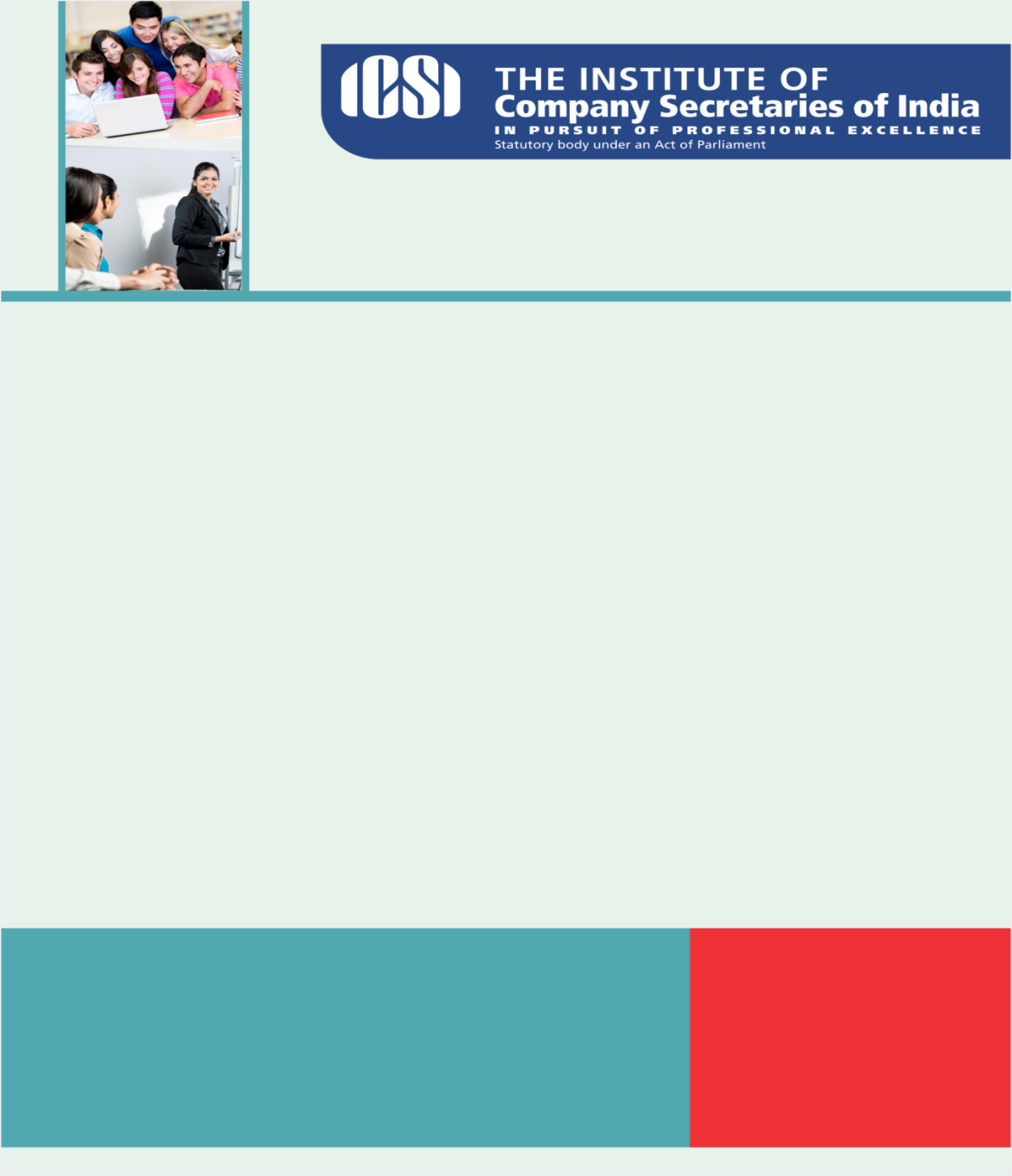 Knowledge Appraise News HeadlinesRegulatory Updates MCA: LLP(Amendment) Rules, 2016(GSR 418(E) dated 13th April, 2016)LOK SABHA: THE LOKPAL AND LOKAYUKTAS (AMENDMENT) BILL, 2016THE BENAMI TRANSACTIONS (PROHIBITION) AMENDMENT BILL, 2016ICSI NewsCS (Dr.) Shyam Agrawal, Vice President presented the Book on Rajasthan MSME to Hon’ble Chief Minister Smt. Vasundhara Raje, Government of RajasthanICSI invites International Research Papers for its Global Congruence on "International Corporate Governance Day" to be held on December 09 & 10 at Hyderabad, TelanganaLegal Term“Audi alteram partem”Hear the other side.. 
Kindly send your feedback/suggestions regarding CS updates at csupdate@icsi.eduFor Previous CS UPDATE(S) visit :  http://www.icsi.edu/Member/CSUpdate.aspxIf you are not receiving the CS update, kindly update your e-mail id with Institute’s database by logging on ICSI website. 